Klubbprofil Skiljebo SKHär under hittar du länken till årets klubbprofil för Skiljebo SK. https://www.stadiumteamsales.se/foreningar/1594175Om du som Skiljebo SK lag vill beställa något från klubbprofilen skicka först ett mail till info@skiljebosk.nu med namn och lag så kommer ni att få inlogg skickat till er för att kunna börja beställa.  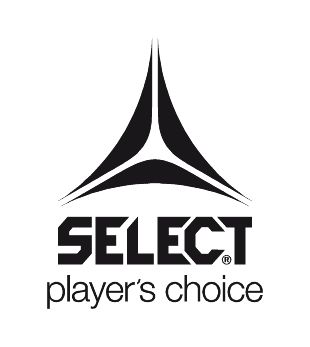 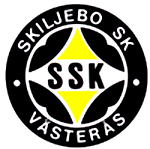 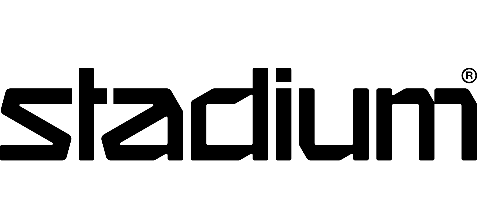 